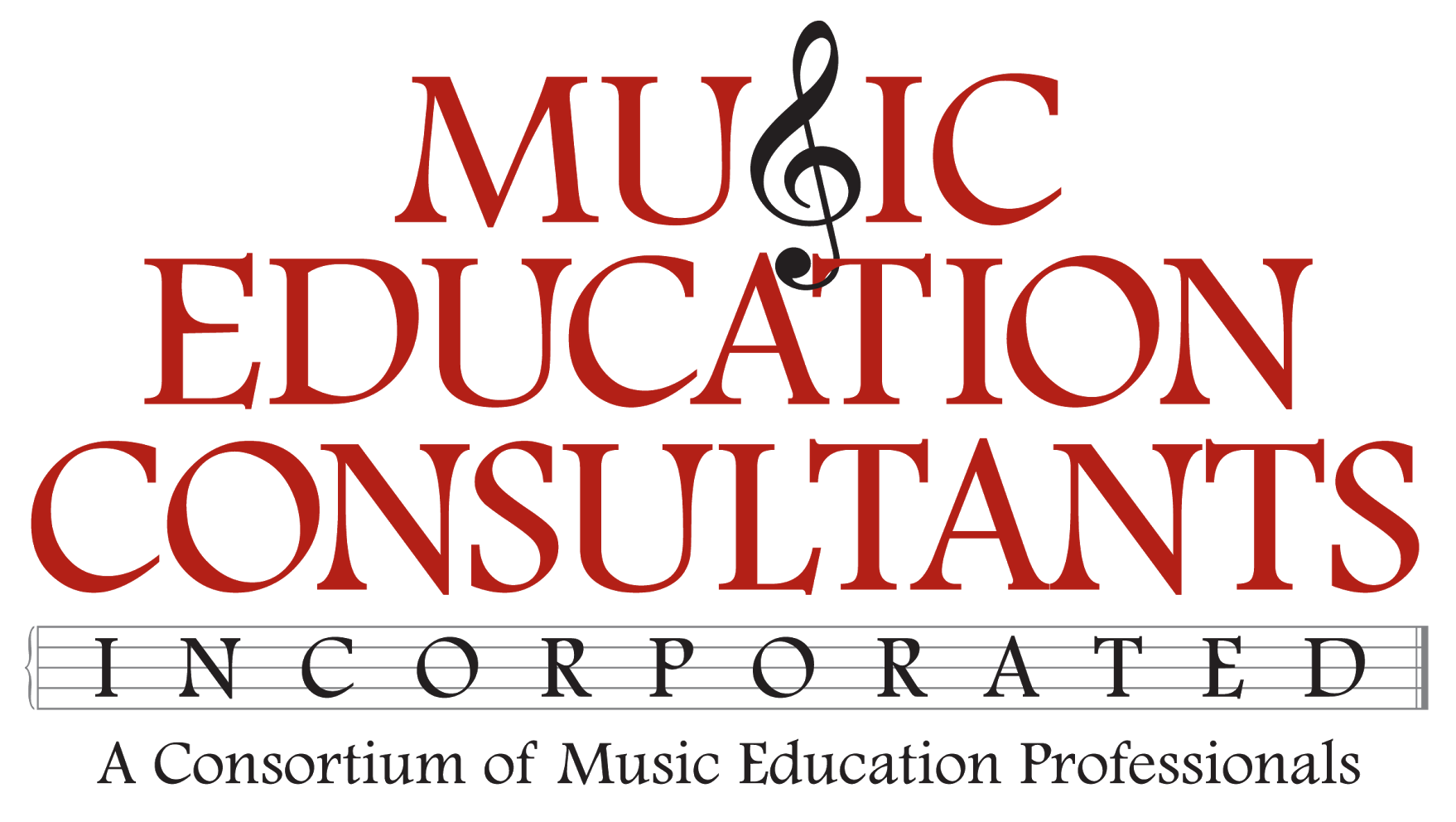 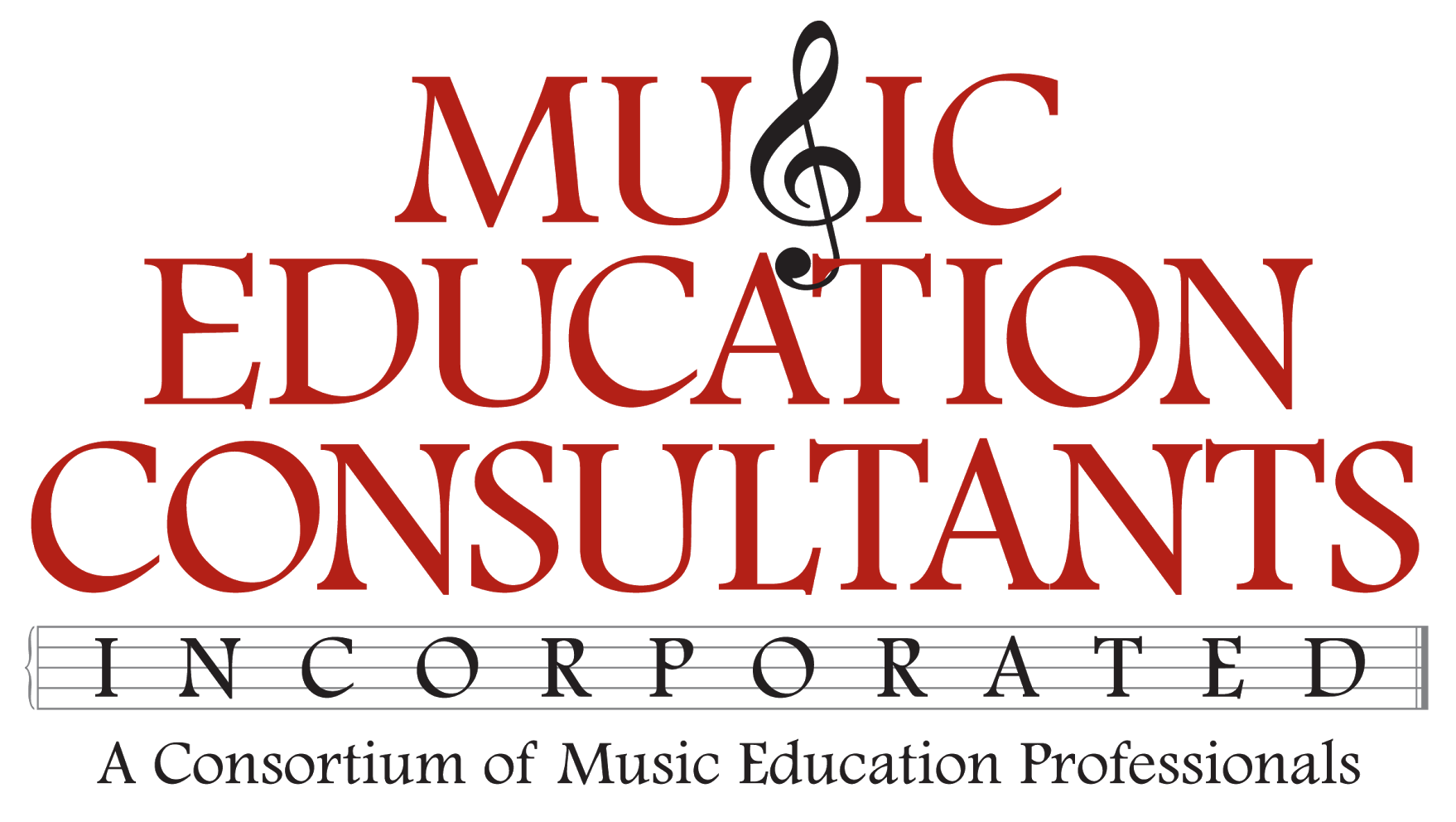 YvetteSital - Mariachi BlancoCity, NVName of SchoolYvetteSital - Mariachi BlancoCity, NVName of SchoolYvetteSital - Mariachi BlancoCity, NVName of School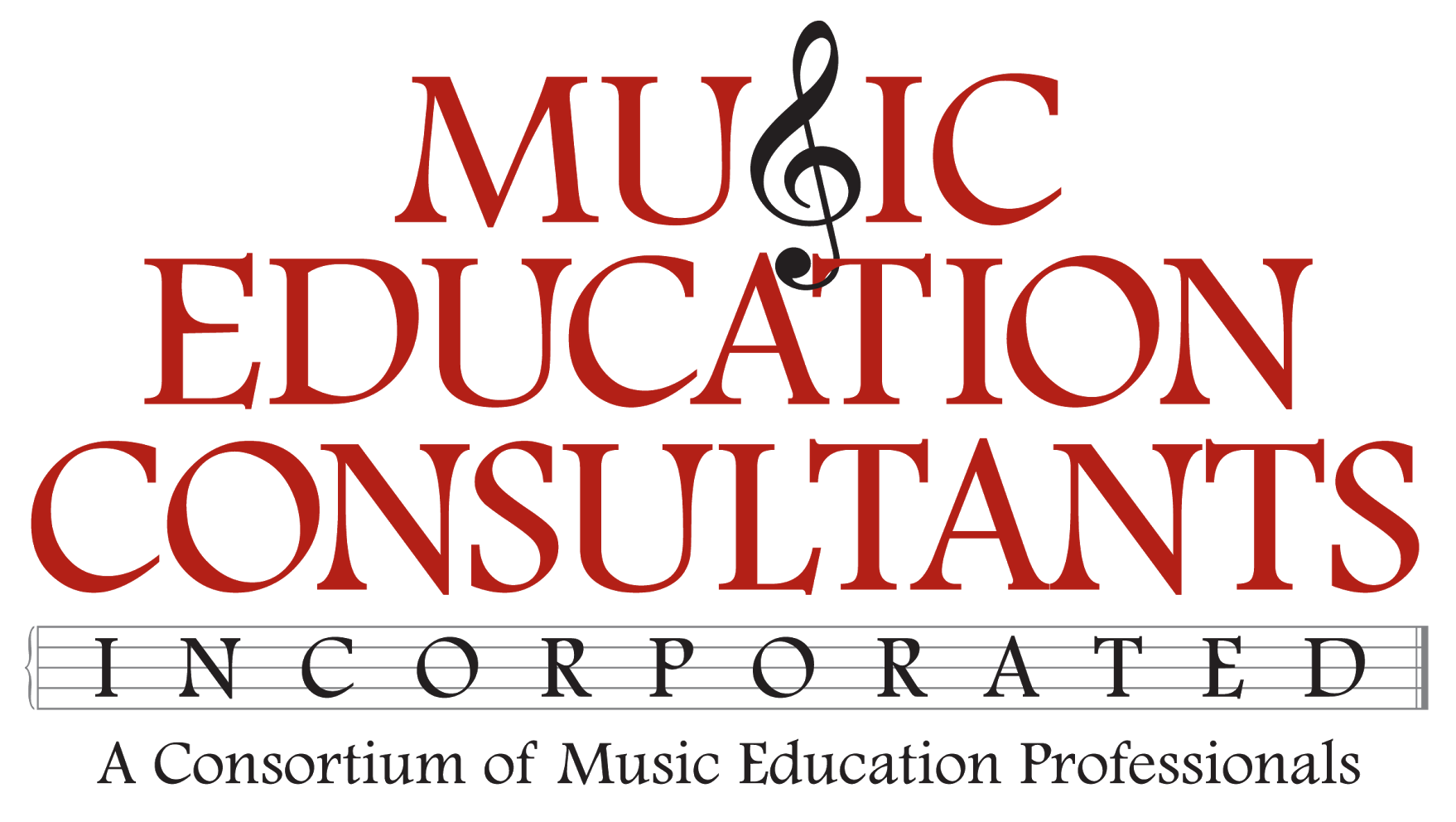 YvetteSital - Mariachi BlancoCity, NVName of SchoolYvetteSital - Mariachi BlancoCity, NVName of SchoolYvetteSital - Mariachi BlancoCity, NVName of School